Программа соревнованийПервенство  Амурской области по лыжным гонкам  «Лыжня надежд»среди мальчиков и девочек  2003-2004 г.р , 2005-2006 г.р.03.03.2017г –  День приезда команд, размещение , просмотр дистанции04.03.2017г –  Первый день соревнований 09.00- 10.30 –  Заседание мандатной комиссии 10.00- 11.00 -   Заседание судейской коллегии 11.30   -   Парад открытия соревнований на лыжной трассе ДЮСШ № 2 12.00- Интервальный старт индивидуальной гонки (классический стиль)05.03.2017г.  Второй день соревнований 10.30- Жеребьёвка 12.00- Интервальный старт индивидуальной гонки (свободный стиль)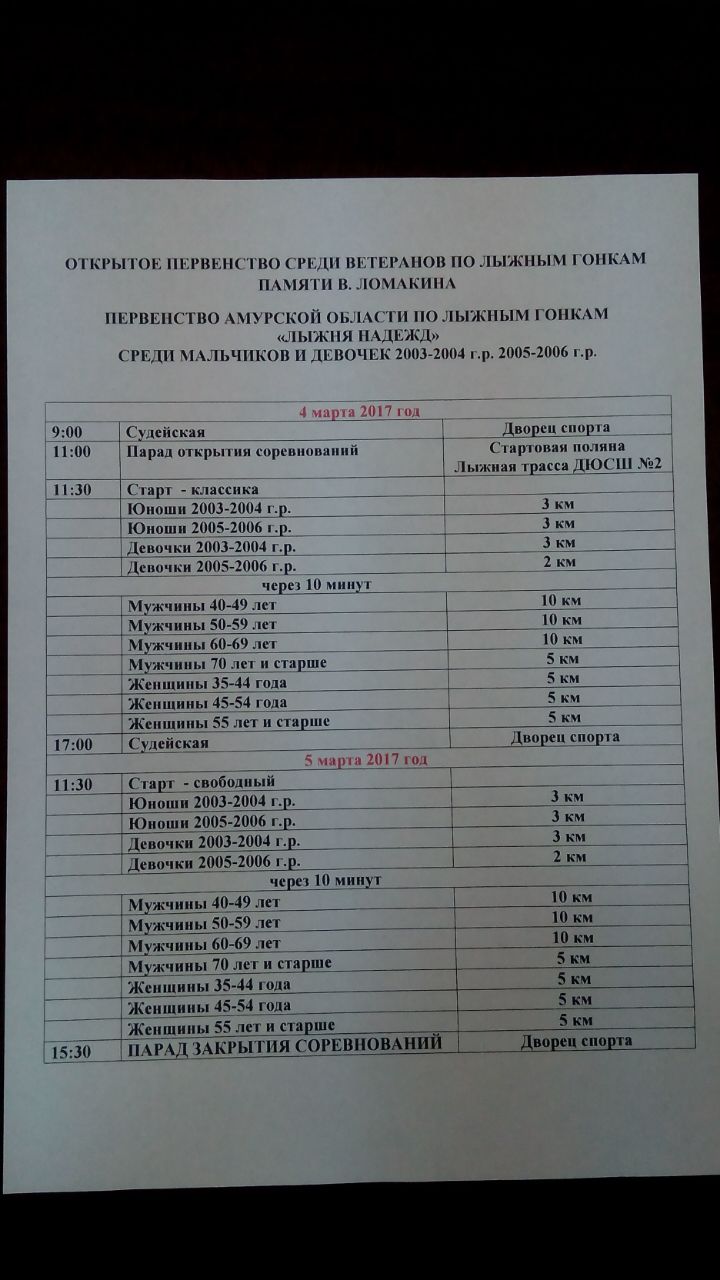 Группы   мальчикиДистанции 2003-2004 г.р3км2005-2006 г.р 3кмГруппы девочек2003-2004 г.р 3 км 2005-2006 г.р 2 км    Группы  мальчики Дистанции 2003-2004 г.р5км2005-2006 г.р 3кмГруппы девочки 2003-2004 г.р 3 км 2005-2006 г.р 2 км 